REGULAMIN II NABORU WNIOSKÓWo dofinansowanie przedsięwzięć ze środków Narodowego Funduszu Ochrony Środowiska i Gospodarki Wodnej w ramach programu priorytetowego„Innowacje dla Środowiska”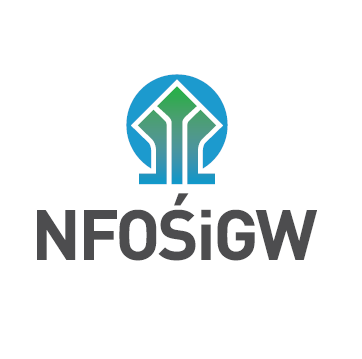 Warszawa, 2023 r.Rozdział I Postanowienia ogólne§ 1Regulamin naboru wniosków zwany dalej „Regulaminem”, stosuje się do wniosków 
o dofinansowanie (zwanych dalej także „wnioskami”), złożonych w naborze ciągłym, (dalej „nabór”), w ramach programu priorytetowego „Innowacje dla Środowiska”, zwanego dalej „programem priorytetowym”.Regulamin określa sposób rozpatrywania wniosków od momentu ich wpływu do kancelarii Narodowego Funduszu Ochrony Środowiska i Gospodarki Wodnej, zwanego dalej „NFOŚiGW”, do momentu zawarcia umowy o dofinansowanie.Formy i warunki udzielania dofinansowania oraz szczegółowe kryteria wyboru przedsięwzięć określa program priorytetowy. Użyte w niniejszym Regulaminie pojęcia:Eksperci – pracownicy NFOŚiGW lub eksperci spoza NFOŚiGW dokonujący oceny fiszki lub wniosku;Panel ekspertów – spotkanie ekspertów oceniających wniosek z Wnioskodawcą, które ma na celu zaprezentowanie projektu przez Wnioskodawcę oraz przedstawienie wyjaśnień i/lub odpowiedzi na pytania ekspertów oceniających, uczestniczących w spotkaniu; Projekt rekomendowany do wsparcia – przedsięwzięcie, które na etapie selekcji uzyskało łącznie:pozytywną ocenę końcową w zakresie spełnienia kryterium jakościowego dopuszczającego nr I. Ocena finansowa;pozytywną lub pozytywną warunkową (w szczególności w przypadku konieczności przeprowadzenia procesu notyfikacji pomocy publicznej Komisji Europejskiej) ocenę końcową w zakresie spełnienia kryterium jakościowego dopuszczającego nr II. Ocena dopuszczalności pomocy publicznej;wymagane minimum punktowe – w zakresie spełnienia kryteriów jakościowych punktowych - co najmniej 40 punktów w ramach trzech obszarów (I. Zasadność realizacji przedsięwzięcia, II. Wykonalność przedsięwzięcia, III. Efektywność kosztowa), z zastrzeżeniem, że minimum punktowe określone dla każdego z obszarów również zostanie uzyskane;Fiszka projektowa – wniosek o dofinansowanie w formie skróconej, zawierający w szczególności propozycję innowacyjnego rozwiązania, opis technologii oraz sposób realizacji przedsięwzięcia. Fiszka projektowa nie zawiera modelu finansowego i Studium Wykonalności i poprzedza złożenie pełnego (kompletnego) wniosku o dofinansowanie (WoD);Wniosek WoD (dalej „wniosek WoD” lub „WoD”) – pełny wniosek o dofinansowanie przedsięwzięcia, składany przez Wnioskodawców, których fiszki projektowe uzyskały pozytywną ocenę;IOŚ-PIB – Instytut Ochrony Środowiska–Państwowy Instytut Badawczy; Koordynator projektu – pracownik NFOŚiGW wskazywany przez kierującego komórką ekologiczną, w ramach której realizowany jest program priorytetowy.Rozdział IISkładanie wniosków§ 2Nabór wniosków odbywa się na podstawie ogłoszenia o naborze publikowanego na stronie https://www.gov.pl/web/nfosigw/Wnioski należy składać na formularzach, właściwych dla danego naboru w ramach programu priorytetowego.Formularz wniosku wraz z instrukcją jego wypełniania dostępny jest w Generatorze Wniosków o Dofinansowanie (dalej „GWD”), po utworzeniu konta i zalogowaniu, na stronie internetowej NFOŚiGW, pod adresem https://gwd.nfosigw.gov.pl/ po wybraniu odpowiedniego programu priorytetowego.Wniosek składa się w wersji elektronicznej przez GWD, przy użyciu podpisu elektronicznego, który wywołuje skutki prawne równoważne podpisowi własnoręcznemu.Załączniki do fiszki projektowej/ wniosku o dofinansowanie dołączane są w jakości umożliwiającej odczytanie treści zawartej w dokumencie. Wniosek składa się w terminach wskazanych w ogłoszeniu o naborze. O zachowaniu terminu złożenia wniosku decyduje data jego wysłania przez GWD na skrzynkę podawczą NFOŚiGW znajdującą się na elektronicznej Platformie Usług Administracji Publicznej (ePUAP).Wniosek złożony poza ogłoszonym terminem naboru zostaje odrzucony, o czym Wnioskodawca jest informowany w formie pisemnej. W ramach danego naboru Wnioskodawca może złożyć tylko jeden wniosek o dofinansowanie tego samego przedsięwzięcia, w ramach tej samej formy dofinansowania. W przypadku złożenia  więcej niż jednego wniosku na to samo przedsięwzięcie, rozpatrzeniu podlega tylko pierwszy wniosek (decyduje kolejność wpływu).Termin składania wniosków może zostać wydłużony w przypadku wystąpienia w NFOŚiGW awarii/ usterki/błędu systemu informatycznego GWD.W przypadku stwierdzenia przez NFOŚiGW problemu w systemie GWD, o którym mowa w ust. 9, uniemożliwiającego złożenie wniosku w ostatnim dniu w terminie określonym w ogłoszeniu o naborze,  termin składania wniosków wydłuża się odpowiednio o jeden dzień.Rozdział IIIEtapy rozpatrywania wniosku§ 3Na poszczególne etapy rozpatrywania wniosku składa się:Etap I - Preselekcja: nabór i ocena fiszek projektowych wg kryteriów preselekcji określonych w ust. 8.1 programu priorytetowego w okresie wskazanym w ogłoszeniu o naborze,Etap II - Selekcja: nabór i ocena kompletnych wniosków WoD wg kryteriów dostępu oraz jakościowych dopuszczających i punktowych, o których mowa w ust. 8.2 programu priorytetowego, i przewiduje się następującą liczbę dni roboczych NFOŚiGW:PRESELEKCJArejestrowanie fiszki projektowej - do 2 dni od dnia jej wpływu; przekazanie do oceny - do 5 dni:od daty zamknięcia naboru fiszek w przypadku realizacji oceny przez eksperta wewnętrznego;od daty otrzymania rekomendacji z instytucji prowadzącej bazę ekspertów - IOŚ-PIB - w przypadku realizacji oceny przez eksperta/(ów) zewnętrznego/(ych);ocena fiszki projektowej według kryteriów preselekcji - do 10 dni od dnia przekazania do oceny;uzupełnienie przez Wnioskodawcę brakujących informacji i/lub dokumentów, wymaganych na etapie oceny według kryteriów preselekcji - do 5 dni od dnia otrzymania pisma przez Wnioskodawcę;poinformowanie Wnioskodawcy o wynikach oceny fiszki projektowej na etapie preselekcji oraz, w przypadku uzyskania pozytywnej oceny zaproszenie do etapu selekcji, tj. do składania pełnego wniosku o dofinansowanie WoD - do 3 dni od dnia uzyskania oceny wg kryteriów preselekcji;SELEKCJArejestrowanie wniosku – do 3 dni od daty wpływu wniosku; ocena wniosku wg kryteriów dostępu – do 3 dni od daty rejestracji wniosku; uzupełnienie przez Wnioskodawcę brakujących informacji i/lub dokumentów, wymaganych na etapie oceny wg kryteriów dostępu – do 5 dni od dnia otrzymania pisma w ww. zakresie przez Wnioskodawcę;ocena wniosku wg kryteriów jakościowych - do 17 dni od dnia zakończenia oceny wg kryteriów dostępu;uzupełnienie przez Wnioskodawcę brakujących informacji i/lub dokumentów, wymaganych na etapie oceny wg kryteriów jakościowych – do 13 dni od dnia otrzymania pisma w ww. zakresie  przez Wnioskodawcę;prezentacja projektu na Panelu Ekspertów – 1 dzień, wskazany w piśmie zapraszającym, przekazanym drogą elektroniczną, na etapie weryfikacji  wniosku, o którym mowa w pkt 4)negocjacje warunków umowy – do 20 dni od daty zakończenia oceny wg kryteriów jakościowych;uchwała o dofinansowaniu przedsięwzięcia:do 13 dni (gdy kwota dofinansowania nie przekracza równowartości 500 tys./1 000 tys. euro)  lub do 43 dni (gdy kwota dofinansowania w postaci dotacji lub pożyczki przekracza równowartość 500 tys./1 000 tys. euro), od daty zakończenia negocjacji – termin wydłużony z uwagi na konieczność zatwierdzenia wniosku Zarządu NFOŚiGW o dofinansowanie przez Radę Nadzorczą NFOŚiGW.przygotowanie i podpisanie umowy o dofinansowaniu przedsięwzięcia: do 16 dni od dnia podjęcia uchwały przez Zarząd NFOŚiGW;lub do 46 dnia od dnia podjęcia uchwały przez Zarząd NFOŚiGW (dla przedsięwzięć wymagających zatwierdzenia wniosku Zarządu NFOŚiGW przez Radę Nadzorczą NFOŚiGW). § 4W celu usprawnienia procesu rozpatrywania wniosków przewiduje się możliwość kontaktu NFOŚiGW z Wnioskodawcą, w formie elektronicznej (za pośrednictwem poczty elektronicznej). W takim przypadku korespondencja do Wnioskodawcy  przekazywana będzie na adres e-mail, wskazany we wniosku o dofinansowanie. Rozdział IV Ocena wniosku o dofinansowanie§ 5Do oceny wniosków złożonych w naborze ciągłym, w ramach programu priorytetowego „Innowacje dla Środowiska” stosuje się następujące kategorie kryteriów wyboru przedsięwzięć:kryteria preselekcji (dotyczą fiszek projektowych),kryteria selekcji (dotyczą pełnych wniosków):dostępu, kryteria jakościowe:kryteria jakościowe dopuszczające;kryteria jakościowe punktowe.Rozdział VOcena według kryteriów preselekcji§ 6Ocena fiszki projektowej według kryteriów preselekcji dokonywana jest zgodnie z kryteriami określonymi w ust. 8.1 programu priorytetowego przez 2 ekspertów wewnętrznych lub zewnętrznych.Ocena na podstawie kryteriów preselekcji ma postać „0- tzn. „nie spełnia – spełnia”. Na etapie oceny według kryteriów preselekcji możliwe jest jednokrotne uzupełnienie złożonej dokumentacji w terminie do 5 dni roboczych od dnia otrzymania informacji mailowej od koordynatora projektu z prośbą o uzupełnienie.Uzupełnienie, o którym mowa w ust. 3, odbywa się w formie elektronicznej (za pośrednictwem poczty elektronicznej). Niespełnienie któregokolwiek z kryteriów preselekcji skutkuje odrzuceniem fiszki.W przypadku wystąpienia rozbieżności w ocenie według kryteriów preselekcji dokonanej przez dwóch ekspertów, tj. gdy fiszka otrzyma wykluczające się oceny (pozytywna i negatywna), fiszka projektowa przekazywana jest do oceny rozstrzygającej, tj. trzeciemu ekspertowi.W przypadku odrzucenia fiszki projektowej na etapie oceny według kryteriów preselekcji,  wnioskodawca może złożyć odwołanie do NFOŚiGW zgodnie z zasadami opisanymi w § 9 Procedura odwoławcza na etapie preselekcji.Rozdział VIOcena według kryteriów dostępu na etapie selekcji§ 7Warunkiem dopuszczenia wniosku do etapu oceny według kryteriów selekcji jest uzyskanie pozytywnej oceny wniosku według kryteriów preselekcji. Wnioskodawca, którego fiszka uzyskała pozytywną ocenę na etapie preselekcji, jest zapraszany do złożenia wniosku o dofinansowanie WoD w okresie wskazanym w piśmie zapraszającym, przekazanym drogą elektroniczną.Ocena wniosku według kryteriów dostępu dokonywana jest przez koordynatora wyznaczonego przez kierującego komórką ekologicznąNa etapie oceny według kryteriów dostępu możliwe jest jednokrotne uzupełnienie złożonej dokumentacji w terminie do 5 dni roboczych od dnia otrzymania pisma przez Wnioskodawcę. Ocena wniosku na podstawie kryteriów dostępu ma postać „0- tzn. „nie spełnia –spełnia”. Uzupełnienie składa się przy pomocy GWD, w sposób określony w § 2 ust. 4.Wniosek podlega odrzuceniu, jeżeli wnioskodawca:nie złożył w wyznaczonym terminie wskazanych w wezwaniu dokumentów;nie złożył wymaganych wyjaśnień;w odpowiedzi na wezwanie występuje z inną prośbą;złożył wyjaśnienia niepozwalające na stwierdzenie, że kryteria zostały spełnione. Niespełnienie któregokolwiek z kryteriów dostępu skutkuje odrzuceniem wniosku.W przypadku odrzucenia wniosku Wnioskodawca może zwrócić się pisemnie do NFOŚiGW o powtórną ocenę wniosku, zgodnie z zasadami opisanymi w § 10 Procedura odwoławcza na etapie selekcji. Rozdział VII Ocena według kryteriów jakościowych na etapie selekcji§ 8Warunkiem dopuszczenia wniosku do etapu oceny według kryteriów jakościowych jest uzyskanie pozytywnej oceny wniosku według kryteriów dostępu. Ocena wniosku według kryteriów jakościowych dokonywana jest zgodnie z kryteriami jakościowymi określonymi w programie priorytetowym, w podziale na:ocenę ekologiczno–techniczną wniosku według kryteriów jakościowych – punktowych – przez dwóch ekspertów wewnętrznych lub zewnętrznych, którzy brali udział w ocenie fiszki projektowej lub innych wskazanych przez kierującego komórką ekologiczną,ocenę finansową oraz w zakresie pomocy publicznej według kryteriów jakościowych – dopuszczających (jeżeli dotyczy) – przez ekspertów wewnętrznych, wskazanych przez kierujących komórkami ds. analiz finansowych i pomocy publicznej.Na etapie oceny według kryteriów jakościowych Wnioskodawca jest zapraszany do prezentacji projektu podczas Panelu Ekspertów. W zaproszeniu do uczestnictwa w Panelu Wnioskodawca zostanie poinformowany  o kwestiach, które będą omówione podczas Panelu.  Udział Wnioskodawcy w Panelu Ekspertów jest obowiązkowy. W sytuacji, gdy Wnioskodawca zrezygnuje z uczestnictwa w Panelu, ocena jego wniosku będzie odbywać się na podstawie pierwotnie przekazanej wersji wniosku.Panel Ekspertów ma na celu ugruntowanie (weryfikację informacji zawartych we wniosku WoD) wiedzy oceniających Ekspertów, wyjaśnienie wątpliwości/niejasności pojawiających się przed spotkaniem Panelowym, oraz uzgodnienie niezbędnych poprawek i uzupełnień.Organizacja Panelu oraz sposób prezentacji projektu podczas Panelu są opisane w załączniku 4 do Regulaminu naboru. Na etapie oceny według kryteriów jakościowych po Panelu Ekspertów, na wezwanie NFOŚiGW możliwe jest jednokrotne uzupełnienie złożonej przez Wnioskodawcę dokumentacji w terminie do 13 dni roboczych od dnia otrzymania wezwania przez Wnioskodawcę.Wnioski, które uzyskały pozytywną ocenę na etapie selekcji, z zastrzeżeniem oceny dopuszczalności pomocy publicznej, która może mieć charakter warunkowy, m.in. w przypadku konieczności przeprowadzenia procesu notyfikacji pomocy publicznej Komisji Europejskiej, uzyskują status projektów rekomendowanych do dofinansowania.Wniosek podlega odrzuceniu, jeżeli Wnioskodawca:nie dostarczył w wyznaczonym terminie wskazanych w wezwaniu dokumentów;nie złożył wymaganych wyjaśnień;uzyskał negatywną ocenę na etapie selekcji wg kryteriów jakościowych.W przypadku odrzucenia wniosku wnioskodawca może zwrócić się pisemnie do NFOŚiGW o powtórną ocenę wniosku, zgodnie z zasadami opisanymi w § 10 Procedura odwoławcza na etapie selekcji.Rozdział VIII Procedura odwoławcza na etapie preselekcji§ 9W przypadku odrzucenia fiszki projektowej na etapie oceny według kryteriów preselekcji Wnioskodawca może wnieść do NFOŚiGW odwołanie od oceny, w terminie nie dłuższym niż 5 dni roboczych od daty otrzymania pisma informującego o odrzuceniu fiszki projektowej. W piśmie Wnioskodawca wskazuje wszystkie kryteria lub inne przyczyny odrzucenia, z których oceną się nie zgadza wraz z uzasadnieniem swojego stanowiska.Rozpatrzenie odwołania, o którym mowa w ust. 1, powinno nastąpić w terminie do 15 dni roboczych od daty jego wpływu do kancelarii NFOŚiGW lub na skrzynkę podawczą NFOŚiGW znajdującą się na Platformie Usług Administracji Publicznej (ePUAP). Odwołanie wnoszone jest w formie pisemnej i powinno spełniać wymogi formalne, tj. zawierać:oznaczenie instytucji właściwej do rozpatrzenia odwołania, oznaczenie Wnioskodawcy, numer fiszki projektowej, wskazanie kryteriów wyboru projektu, z których oceną Wnioskodawca się nie zgadza, wraz z uzasadnieniem, wskazanie zarzutów o charakterze proceduralnym w zakresie przeprowadzonej oceny, jeżeli zdaniem wnioskodawcy naruszenia takie miały miejsce, wraz z uzasadnieniem, podpis Wnioskodawcy lub osoby upoważnionej do jego reprezentowania, z załączeniem oryginału lub kopii dokumentu poświadczającego umocowanie takiej osoby do reprezentowania Wnioskodawcy.W przypadku wniesienia odwołania niespełniającego wymogów formalnych, o których mowa w ust.3, NFOŚiGW pozostawia odwołanie bez rozpatrzenia.Odwołanie jest kierowane do koordynatora projektu w celu weryfikacji pod kątem spełnienia wymogów formalnych, a następnie do eksperta oceniającego - wewnętrznego lub zewnętrznego -  który nie brał udziału w procesie oceny fiszki projektowej.Ekspert oceniający dokonuje ponownej oceny fiszki projektowej wyłącznie w zakresie kryteriów i zgłoszonych zastrzeżeń, które są przedmiotem procedury odwoławczej. W tym celu ekspert oceniający zobowiązany jest do zapoznania się z:pierwotną wersją fiszki projektowej,wynikami oceny fiszki projektowej, od której wniesiono odwołanie,treścią odwołania złożonego przez wnioskodawcę. W sytuacji, gdy złożone odwołanie, o którym mowa w ust. 1, zostało pozytywnie rozpatrzone, Wnioskodawca jest zapraszany do złożenia wniosku o dofinansowanie WoD zgodnie z zapisem § 7 ust. 2 regulaminu.  W sytuacji, gdy złożone odwołanie, o którym mowa w ust. 1, zostało negatywnie rozpatrzone brak jest możliwości dalszego odwołania się od ww. oceny.  Rozdział  IXProcedura odwoławcza na etapie selekcji§ 10W przypadku odrzucenia wniosku na etapie oceny według kryteriów selekcji Wnioskodawca może zwrócić się pisemnie do NFOŚiGW o powtórną ocenę wniosku, w terminie nie dłuższym niż 5 dni roboczych od daty otrzymania pisma informującego o odrzuceniu wniosku. W piśmie Wnioskodawca wskazuje wszystkie kryteria, z których oceną się nie zgadza wraz z uzasadnieniem swojego stanowiska. Rozpatrzenie przez NFOŚiGW prośby Wnioskodawcy, o której mowa w ust. 1, powinno nastąpić w terminie do 15 dni roboczych od daty jej wpływu do kancelarii NFOŚiGW lub na skrzynkę podawczą NFOŚiGW znajdującą się na Platformie Usług Administracji Publicznej (ePUAP).Odwołanie wnoszone jest w formie pisemnej i powinno spełniać wymogi formalne, tj. zawierać:oznaczenie instytucji właściwej do rozpatrzenia odwołania, oznaczenie Wnioskodawcy, numer wniosku, wskazanie kryteriów wyboru projektów, z których oceną Wnioskodawca się nie zgadza, wraz z uzasadnieniem, wskazanie zarzutów o charakterze proceduralnym w zakresie przeprowadzonej oceny, jeżeli zdaniem Wnioskodawcy naruszenia takie miały miejsce, wraz z uzasadnieniem, podpis Wnioskodawcy lub osoby upoważnionej do jego reprezentowania, z załączeniem oryginału lub kopii dokumentu poświadczającego umocowanie takiej osoby do reprezentowania Wnioskodawcy.W przypadku wniesienia odwołania niespełniającego wymogów formalnych, o których mowa w ust. 3, jest ono pozostawiane bez rozpatrzenia. Odwołanie jest kierowane do koordynatora w celu weryfikacji pod kątem spełnienia wymogów formalnych, a następnie do ekspertów wyznaczonych przez Dyrektorów/Kierujących komórkami  merytorycznymi do ponownej oceny. Weryfikacja spełnienia wymogów formalnych, dokonywana przez koordynatora projektu, podlega zatwierdzeniu przez Kierującego komórką ekologiczną.Rozpatrzenie odwołania dokonywane jest w obszarze swoich kompetencji przez:pracownika komórki merytorycznej, właściwej do prowadzenia programu, pod względem zgodności z kryteriami dostępu określonymi w ust. 8.2 pkt 1) programu priorytetowego,jednego eksperta wewnętrznego pod względem zgodności z kryteriami jakościowymi dopuszczającymi określonymi w ust. 8.2 pkt 2) lit a. programu priorytetowego w zakresie oceny finansowej,jednego eksperta wewnętrznego pod względem zgodności z kryteriami jakościowymi dopuszczającymi określonymi w ust. 8.2 pkt 2) lit a. programu priorytetowego w zakresie dopuszczalności pomocy publicznej,jednego eksperta zewnętrznego lub wewnętrznego pod względem zgodności z kryteriami jakościowymi punktowymi określonymi w ust. 8.2 pkt 2) lit b. programu priorytetowego.Rozpatrzenie odwołania, w obszarze kompetencji o których mowa w ust. 7, dokonywane jest przez pracownika/eksperta/oceniającego, który nie brał udziału w procesie oceny wniosku.W przypadku skierowania wniosku do ponownej oceny w wyniku złożenia odwołania od oceny, oceniający zobowiązany jest do zapoznania się:z ostatnią wersją wniosku,z wynikami oceny projektu, od której wniesiono odwołanie,z treścią odwołania złożonego przez Wnioskodawcę.Wyznaczeni eksperci dokonują ponownej oceny wniosku wyłącznie na podstawie dokumentów dostępnych w trakcie pierwotnej oceny oraz jedynie w zakresie kryteriów i zarzutów, które były przedmiotem procedury odwoławczej.W sytuacji, gdy złożone odwołanie zostało pozytywnie rozpatrzone, dalsza procedura jest zgodna z postępowaniem jak z wnioskami pozytywnie ocenionymi na tym etapie.W sytuacji, gdy złożone odwołanie zostało rozpatrzone negatywnie, brak jest możliwości dalszego odwołania się od ww. oceny.Rozdział X Negocjacje warunków dofinansowania§ 11Negocjacje warunków dofinansowania w terminie uzgodnionym z NFOŚiGW odbywają się w siedzibie NFOŚiGW lub w formie wideokonferencji lub korespondencyjnie (w tym przy wykorzystaniu poczty elektronicznej), z udziałem osób reprezentujących Wnioskodawcę lub osób upoważnionych do przeprowadzenia negocjacji ze strony Wnioskodawcy oraz z udziałem pracowników NFOŚiGW. Niepodjęcie przez Wnioskodawcę negocjacji w terminie przewidzianym na ich przeprowadzenie bądź odmowa podpisania karty uszczegółowienia zostanie uznana za rezygnację z ubiegania się o dofinansowanie przedsięwzięcia, a wniosek zostanie odrzucony.W przypadku, gdy negocjowane będą elementy mające wpływ na ocenę wniosku, koniecznym jest przeprowadzenie ponownej jego oceny.Rozdział XIDofinansowanie§ 12Warunki dofinansowania ustala NFOŚiGW.Udzielając dofinansowania Zarząd NFOŚiGW może wprowadzić zmiany w stosunku do warunków uzgodnionych w trakcie negocjacji. Informacja o warunkach dofinansowania albo o nieprzyznaniu dofinansowania przedsięwzięcia, przesyłana jest do Wnioskodawcy.Dofinansowanie ze środków NFOŚiGW udzielone zostanie zgodnie z zasadami udzielania pomocy publicznej obowiązującymi na dzień zawarcia umowy.Wnioskodawca może zwrócić się pisemnie do NFOŚiGW o ponowne rozważenie możliwości przyznania dofinansowania w terminie nie dłuższym niż 5 dni roboczych od daty otrzymania pisma informującego o nieprzyznaniu dofinansowania. Odmowa przyznania dofinansowania nie stanowi przeszkody do ubiegania się o dofinansowanie przedsięwzięcia w ramach tego samego naboru na podstawie nowego wniosku. Rozdział XIIZawarcie umowy§ 13W przypadku podjęcia uchwały w sprawie udzielenia dofinansowania, NFOŚiGW przygotowuje projekt umowy o dofinansowanie przedsięwzięcia zgodnie z przyjętym wzorem.Harmonogram rzeczowo-finansowy, uzgodniony w trakcie negocjacji i zaakceptowany 
przez NFOŚiGW, stanowi załącznik do umowy.Zobowiązanie NFOŚiGW powstaje w dniu zawarcia w formie pisemnej umowy, o której mowa w ust. 1Rozdział XIIIPodstawy prawne udzielenia dofinansowania§ 14Ustawa z dnia 27 kwietnia 2001 r. Prawo ochrony środowiska (t.j.: Dz. U. z 2022 r. poz. 2556 z późn. zm.).Program priorytetowy Innowacje dla Środowiska.Rozdział XIVPostanowienia końcowe§ 15Wszelkie wątpliwości odnoszące się do interpretacji postanowień Regulaminu rozstrzyga NFOŚiGW.§ 16Złożenie wniosku o dofinansowanie w trybie naboru ciągłego, w ramach programu priorytetowego, oznacza akceptację postanowień niniejszego Regulaminu oraz dokumentów w nim wymienionych.§ 17Wskazane w Regulaminie terminy rozpatrywania wniosków przez NFOŚiGW mają charakter instrukcyjny i ich naruszenie przez NFOŚiGW nie stanowi podstawy do roszczeń ze strony wnioskodawcy.Wnioskodawca ma obowiązek niezwłocznego informowania NFOŚiGW o każdej zmianie danych adresowych, w tym adresu e-mail, pod rygorem uznania skutecznego doręczenia korespondencji  przez NFOŚiGW, przesłanego na dotychczas znany NFOŚiGW adres Wnioskodawcy. § 18Zarząd NFOŚiGW może, w uzasadnionych przypadkach, zmienić postanowienia Regulaminu. Zmiany te nie dotyczą wniosków już złożonych w trwającym naborze.Niezależnie od postanowień ust. 1, NFOŚiGW zastrzega sobie możliwość zmiany niniejszego Regulaminu wraz z załącznikami w przypadku zmian w przepisach powszechnie obowiązujących. Ewentualne spory i roszczenia związane z naborem rozstrzygać będzie sąd powszechny właściwy dla siedziby NFOŚiGW.Załączniki do Regulaminu:Lista wymaganych załączników do fiszki projektowejLista wymaganych załączników do wniosku o dofinansowanieOgłoszenie o naborze fiszek projektowych/ wnioskówOrganizacja panelu ekspertów oraz wytyczne do prezentacji projektu